Тема: «Лепка качелей. Шарики. Жгутики. Сплющивание. Соединение. Текстура.»Группа: 01-37Объединение: Глиняная игрушкаПрограмма: Глиняная игрушкаДата: 15.02.2022Время проведения:15.40-16.25; 16.35-17.20Педагог: Яричин Д.М.Цели: познакомить с русским народным промыслом.Задачи:- Отработка приёмов лепки.- Развитие образного мышления, фантазии.Инструменты и материалы:-Глина, пластилин.-Стеки, губка, тряпочки, скалочки.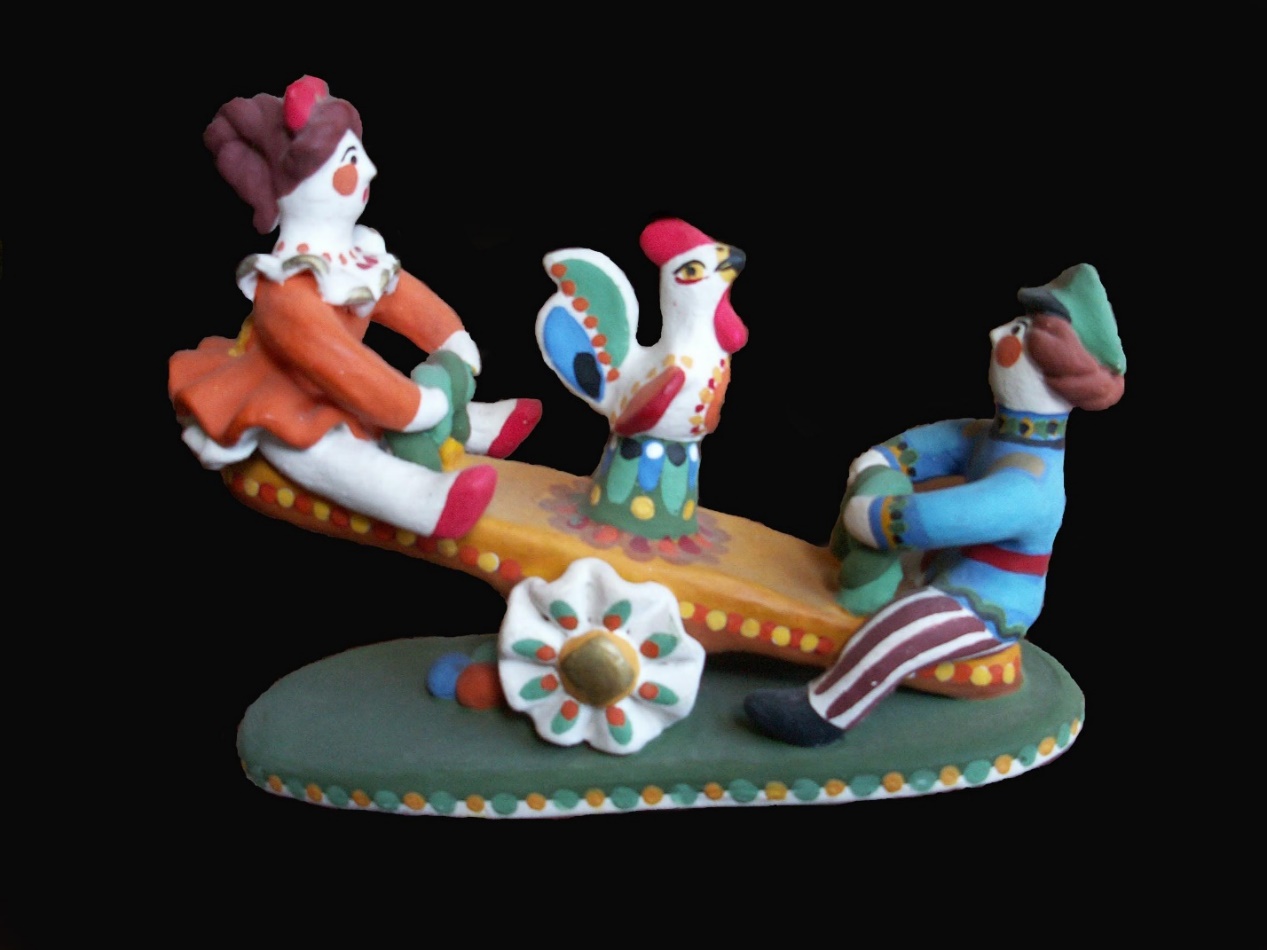 Примерное выполнение задания:-Берём кусок глины, очищаем его от примесей.-Распределяем глину на составляющие, все кусочки складываем в целлофановый пакетик.-Берём третью часть от целого куска глины и раскатываем колбаску сначала руками, потом заглаживаем о ровную поверхность.-Кладём колбаску на развёрнутую тряпочку и раскатываем с помощь скалочки. Подравняем с 4 сторон полученную дощечку с помощью стек.-Берём немного глины и катаем шарик. Раскатаем его посередине и оформим пенёчек нажатием с противоположных округлых сторон.-На жидкую глину присоединим пенёчек к середине дощечки. Качели готовы. -Теперь можно посадить кого-нибудь на качели напротив друг друга. Например, 2-х петушков.-Из оставшейся глины катаем 2 кружка и вытягиванием в каждом из них туловище, голову и хвост. Прилепим им сверху кружочек- гребешок и по 2 капельки- бородки. Скатаем 4 капельки, расплющим их, и расположим каждому петушку с 2 сторон крылышки.-Присоединим петушков к краям качелей с помощью жидкой глины.- Фигурка готова.Домашнее задание: просмотреть презентацию «Дымковская игрушка»Обратная связь: электронная почта glina48@mail.ru